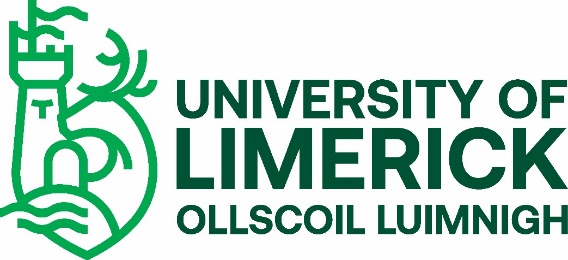 UL Programmes with a Garda Vetting RequirementThe programmes listed in the tables below have been designated as having a Garda vetting requirement (as an entry requirement).

Undergraduate ProgrammesThis list is updated as required. The most recent update to the UG list was made on 06/11/2023.UL Programmes with a Garda Vetting RequirementPostgraduate Programmes This list is updated as required. The most recent update to the PG list was made on 14/02/2024.*To come online from 2024/25 AYParticular modules on the National Certificate in Exercise and Fitness programmes, run by the National Council for Exercise and Fitness (NCEF)LM026BA in Performing ArtsLM089BSc in Sport and Exercise ScienceLM090BSc in Physical EducationLM091B Ed LanguagesLM092BSc (Education) in Biological ScienceLM094BTech (Education) in Materials and Architectural TechnologyLM095BTech (Education) in Graphics, Engineering and TechnologyLM096BSc (Education) in Physics and ChemistryLM097BSc (Education) in Mathematics and Computer ScienceLM100BSc in PhysiotherapyLM101Bachelor of Medicine Bachelor of SurgeryLM103BSc in Paramedic StudiesLM104BSc in Occupational TherapyLM131BA in Irish MusicLM132BA in Irish DanceLM133BA in Contemporary DanceLM134BA in VoiceLM135BA in World MusicLM150BSc in Nursing (General)LM152BSc in Nursing (Mental Health)LM154BSc in Nursing (Intellectual Disability)LM156BSc in MidwiferyMA in Guidance Counselling and Lifespan DevelopmentMA in Community MusicMA in Music TherapyMSc in Human Nutrition and DieteticsMSc Design for Health and Wellbeing P/T and F/TMSc in Occupational Therapy (Professional Qualification)MSc in Physiotherapy (Professional Qualification)MSc in Speech and Language Therapy (Professional Qualification)MSc in Sports Performance P/T and F/TMSc Allied Sports CoachingMSc Nursing (Dementia Care) MSc Nursing (Peri-Operative Care)MSc Nursing (Palliative Care) MSc Nursing (Psychosocial Interventions in Mental Health Care)MSc Nursing (Respiratory Care) MSc Nursing (Older Person)Professional Master of Education (6 streams)Doctorate Clinical PsychologyProfessional Doctorate in Healthcare Practice*